伊通法院2019年第一季度审判执行运行态势分析报告一、2019年1-3月总体收结案情况（一）受理案件情况2019年1月1日至3月31日，我院共受理（新收+旧存）各类案件1575件。新收1036件（诉讼新收629件、执行新收407件），旧存397件；去年同期新收案件884件（诉讼550件，执行290件），新收案件同比上升17.19%。（二）审结案件情况1.结收比我院新收案件（诉讼+执行）1036件，已结955件，结收比为92.18%。全省基层院排名第十；在四平地区排名第二。其中诉讼案件结收比91.73％，执行案件结收比92.87％。2、结案率结案率（诉+执）为66.64％，同比上升27.93％，全省基层院排名第四，四平地区排名第一。审执结955件，其中诉讼结案577件，结案率73.50%，同比上升10.56％，全省基层法院排名第三，四平地区排名第一；执行结案378件，执结率58.33%，同比上升48.44％，全省基层法院排名第七、四平地区排名第一。人均收案数47.77件，全省基层院排名第五十二，四平地区排名第四。人均结案数为31.83件，全省基层院排名第三十四，四平地区排名第三。3、各部门收结案情况（统计日期2019.01.01-2019.03.31按结收比排序）4、个人收结案件情况（统计日期2019.01.01-2019.03.31按结收比排序）5、院领导办案情况（统计日期2019.01.01-2019.03.31）张宏彦院长：新收案件0件；刘志才副院长：新收案件4件，其中发回重审案件1件；党红梅副院长：新收案件3件，其中发回重审案件2件；张延辉局长：新收案件110件；管平专委：新收案件2件，其中审判监督案件2件；郭久泽专委：新收案件10件。二、各类案件受理情况1.【刑事】案件收结案数量上升，结案率同比下降。刑事案件一共受理73件（新收27件、旧存46件），结案率71.23％。去年同期共受理刑事案件67件（新收61件，旧存6件），结案率80.60％。今年刑事新收案件比去年同期增加6件，结案率同比下降9.37个百分点。刑事案件平均办理天数为14.3天，低于四平地区平均值29.3天。2.【民事】新收案件数量上升，结案率大幅下降。民事案件一共受理669件（新收543件、旧存126件）、结案484件，结案率72.35%。去年同期共受理民事案件526件（新收501件，旧存25件），结案率59.70％。新收案件比去年同期增加143件，结案率同比下降12.65个百分点。民事案件平均办理天数30.2天，低于四平地区平均值39.8天。3.【行政】案件受理数上升，结案率大幅上升。行政案件共受理31件（新收28件，旧存3件），结案 29件，结案率93.55%。去年同期共受理行政案件21件（新收21件，旧存0件），结案率71.43％。新收案件比去年同期增长10件，结案率同比上升22.12个百分点。行政案件平均办理天数22.8天，低于四平地区平均值28.8天。4.【执行】案件收案数量显著上升，结案率同比上升明显。执行案件共受理648件（新收407件，旧存241件），结案378件，结案率为58.33%。去年同期共受理执行案件526件（新收290件，旧存236件），结案率9.89％。新收案件比去年同期增长117件，结案率同比上升48.44个百分点。2019年1月-3月我院审理各类案件平均办理天数28.3天、四平地区法院平均办理天数37.4天、全省法院平均办理天数57.8天。5.【上诉及再审、抗诉案件】上诉案件数量同比下降、二审维持率同比下降、发回重审率上升。2019年1月至3月，上诉案件37件、抗诉案件0件、再审案件0件。其中被改判刑事3件、民事4件；被二审发回重审刑事3件、被再审发回重审民事1件。上诉率6.79%、抗诉率0.00％、维持率50.00％、改判率10.00％、发回重审率10.00％。一审案件发、改率2.02％，生效案件发、改率0.19％。全省平均发改率为2.20％。去年同期上诉案件20件、抗诉案件0件。上诉率5.43％、抗诉率0.00％、维持率76.47％、改判率11.76％、发回重审率0.00％。上诉案件比去年同期增加15件，上诉率同比上升，二审维持率同比下降26.47个百分点。6、【诉前调解案件】2019年1月至3月，我院受理诉前调解案件1件，其中调解1件、经调解不成功立案0件。三、案件归档情况2019年1-3月，全院诉讼案件结案577件、归档482件。上诉未归档3件、上诉已归档30件。未归档83件、已归档452件，归档率为84.86％。无超一个月未归档案件。四、裁判文书上网情况2019年1-3月，本院在互联网上公开的裁判文书671件、公开信息228件,公开总数899件，裁判文书上网率为83.91％，全省基层院排名第一。五、审判委员会工作情况2019年1月-3月共召开审判委员会各类会议3次，讨论各类审判工作相关事项19件，研究案件4件。其中刑事案件2件(占讨论案件数的50%)、民事案件2件（占讨论案件数的50%）。召开会议次数同比增加1次，研究案件数量持平。1-3月研究案件数占本院结案总数的0.42%，比去年同期下降0.55个百分点。审委会委员出席情况一览表（表二）六、专业法官会议召开情况2019年1月-3月我院共召开法官专业会议0次。七、庭审直播、录播情况我院自2019年1月1日至2019年3月31日庭审同步录音、录像共计240个案件。截止3月31日我院庭审直播案件211件。庭审直播率26.88％，其中民事案件159件、刑事案件48件、行政案件4件。四平地区排名第一，全省基层院排名第六。八、电子卷宗随案同步生成及深度应用情况（一）电子卷宗随案同步生成截止到2019年3月31日，本院诉讼、非诉保全案件795件，已形成电子卷宗629件。电子卷宗立案三日内扫描生成电子卷宗率为100％。（二）电子卷宗文书生成情况1、智审系统使用情况本院共登入438次，生成文书数量2575件，生成裁判文书总数365份。2、华宇智能文书编写使用情况本院共登入254次，涉及案件数77件，生成裁判文书总数199份。九、电子法院应用情况2019年1月-3月，我院网上立案553件，网上交费0件，电子送达494件，网上阅卷0件、云会议31件、证据交换28件、审诉辩91件。电子法院应用情况统计表十、中国审判流程信息公开情况2018年9月1日至2019年3月31日，我院在中国审判流程信息公开网应公开案件数1386件、已公开案件数1386件，有效公开案件数1002件，公开率100％，有效公开率72.29％。十一、案件质量评查情况2019年1-3月，我院完成发回改判案件18件的质量评查工作，形成了案件质量评查报告并通过审委会逐案进行表决，其中评为优良案件12件、合格案件4件。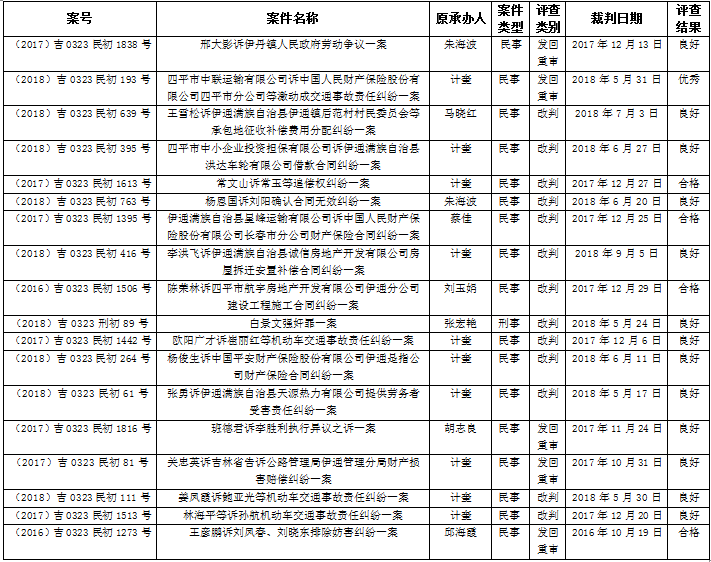 十二、简易程序适用率2019年1月-3月我院适用简易程序审理案件472件，其中刑事23件、民事444件、行政0件，简易程序适用率86.61％，同比下降3.42个百分点。十三、调撤率情况2019年1月-3月我院调解结案173件、撤诉结案97件，调撤率46.79％。个人调撤率统计表  十四、长期未结诉讼案件截至2019年3月1日，我院超过12个月未结诉讼案件1件。十五、2019年第一季度审判执行工作中存在的主要问题（一）案例报送工作不重视、编写不规范1、案例编报质量有待提高。本院每年组织报送的案例数量较多，但均未被上级院采用。从历年报送案例类型来看，多以传统类型、常见的、共性的案例为主，新类型、具有指导价值的案例较少。从案例编报的格式要求来看，一些案例存在格式不规范、裁判要旨提炼不准确、裁判理由说理不透彻等问题。　　2、案例编报积极性弱。编报案例作为审判工作的升华，需要花费时间和精力，而法官整日忙于办案无暇顾及案例编报工作，把案例编报视为额外负担，出于完成任务的应付心理多，个别干警仅仅是为了完成任务而编写或随意摘抄。（二）裁判文书辅助生成率低，不能达到100％指标要求关于裁判文书辅助生成操作，两级院组织过多次培训，但我院大多数法官、法官助理、书记员仍然存在操作生疏、不会使用、不愿使用，现在依旧习惯以传统方式编写裁判文书。通过文书辅助生成系统，在案件审理过程中可以自动生成裁判文书的基本框架和主要内容，减轻我们的工作量。让法官有更多精力去专注案件本身，可有效提高裁判文书制作的效率与准确性。此项指标为审判绩效考核新增指标，我院每位干警应快速适应智能化办案的趋势，通过文书辅助生成系统编写裁判文书，使用统一格式的文书模板制作裁判文书，改变我院文书格式各异的问题。（三）全国审判流程信息有效公开率偏低现我院立案受理的所有案件已经在全国审判流程信息网100%公开，无效公开案件数为313件。最高院要求有效公开率达到80%以上，经咨询华宇软件公司，对我院无效公开案件进行了排查，发现立案过程中出现原告证照类型填写错误；原告法人或主要负责人身份信息、移动电话填写不完整；诉讼代理人身份信息、移动电话等信息填写不规范、不完整现象。（四）庭审标准化水平有待提高为全面落实司法责任制，大力提升全省法院庭审规范化水平，不断推动庭审公开工作向纵深方向发展，省高院决定组织开展“全省法院优秀庭审”评选活动，参评案件为2018年1月1日至2019年3月31日开庭审理并在中国庭审公开网播放的刑事、民事、行政等案件。审管办在筛选本院庭审直播视频过程中，发现我院庭审在庭审准备、庭审程序、庭审技能、庭审形象等方面存在诸多问题，例如审判法庭环境杂乱，桌面纸质材料随意摆放、不整齐，影响法庭形象；人民陪审员、审判员名牌不及时更换；合议庭组成人员坐姿不正；法警值庭不规范；庭审视频不清晰、语音不流畅，声音忽大忽小；书记员对庭审节点把握不准，出现直播有头无尾的情况；视频画面不能突出显示发言人等。十六、下一季度工作建议及部署（一）强化院领导办案数量2019年入额院领导审结案件数指标按年度进行考核，用于考核院领导整体办案情况。为科学合理确定院领导办案工作量，参考2018年度我院人均结案数118.97件标准，对入额院领导2019年度办案指标暂拟定为：院长审结8件；其他院领导每人审结40件。除执行局长外，其他院领导办理案件应以诉讼案件为主。为顺利完成院领导办案任务，入额院领导应争取第三季度前完成以上办案指标，第四季度根据全院收结案情况再对院领导办案数量指标作出具体估算，案件数量不足的要进行补充。（二）强化电子卷宗深度应用，熟练运用文书职能纠错软件、裁判文书辅助生成系统全院法官、法官助理、书记员应熟练掌握使用文书编写智能系统，把控文书质量关。目前，我院可使用的文书智能纠错软件有华宇智能纠错和文书自动排版、聚法智能纠错和文书自动排版；裁判文书辅助生成系统有九章智审、华宇双屏编写；电子签章有电子签章系统、华宇制式文书自带签章；聚法软件可对裁判文书进行上网信息屏蔽和上网格式排版。办公室已经对每位审判业务庭的法官配备了彩色打印机、电子签章系统密匙。现各业务庭室已经具备了电子卷宗深度应用的硬件和软件条件，法官作为裁判文书质量的第一责任人应加强对裁判文书质量的管理，并要求法官助理、书记员必须熟练掌握以上软件的操作使用。如使用过程中出现问题，应及时联系技术部门和审管办，勿要以一时的技术障碍而否定智能系统的优越性，拒绝使用。电子卷宗深度应用过程中必定会产生一系列的问题，只有依靠大家提出的宝贵建议，才能促使技术不断完善，以最优效果服务于法官办案。为做好此项工作，审管办和技术部门可统一召开一次或多次法律文书辅助生成学习交流会，对使用中存在的一些问题进行答疑解惑，力争全院法官助理、书记员能够熟练操作使用全部智能办案系统。（三）充分发挥专业法官会议功能司改后，我院已经按照司改的要求组建了专业法官会议，为合议庭正确理解和适用法律提供咨询意见。当前，最高院已经出台了《关于健全完善人民法院主审法官会议工作机制的指导意见（试行）》，省高院正在修订我省专业法官会议制度，待规范性制度通过后将引入或研发专业法官会议系统，进一步完善专业法官会议信息化应用能力。截至3月31日，本院尚未召开过专业法官会议。下一季度，我院应着重提升专业法官会议召开频率和次数，对照最高院的指导意见进一步规范完善。（四）强化改判、发回重审、指令再审案件评查机制案件质量评查工作已经纳入2019年度审判绩效考核，基础分值为2分。2019年12月15日前我院需将评查报告上报至中院。评查报告主要包括：（1）年度改判、发回重审、指令再审案件台账；（2）评查结果总分析；（3）对改判、发回重审、指令再审不当的认定和处理等。为做好年底绩效考核工作，下一季度，审管办将结合我院审判执行工作实际，建立改判、发回重审、指令再审案件台账，侧重对被改判内容多、发挥重审、指令再审的案件进行重点评查。为顺利完成年度案件质量评查工作，根据发改指案件数量，审管办将1-2个月组织开展一次案件质量评查活动。（五）加大清理旧存诉讼案件力度2019年我院旧存诉讼案件156件，未结24件。其中超12个月未结1件、超6个月未结9件。长期未结案件的承办人要加强研究，如确实是疑难案件，可提请专业法官会议，进行讨论研究。下一季度，审管办将建立长期未结案件统计台账，逐案分析未结原因、存在问题、结案计划，做到一案一策，以及对即将达到长期未结标准的案件进行预警。（六）员额法官（不含执行法官）庭审直播全覆盖2019年庭审直播数占比要达到20%指标，按年度进行考核，且庭审直播全覆盖可加0.5分。2019年本院除法定不公开审理案件、家事案件（不含继承、赡养）、经领导审批不直播案件外，其他开庭审理案件均须进行庭审直播。本年度家事案件中的继承纠纷、赡养纠纷案件开庭应直播。现我院除执行法官外，仅有20位法官进行过庭审直播，目前未能达到庭审直播全覆盖。下一季度，未有庭审直播案件的法官要合理安排直播庭审。（七）建立案例研究和案例编选工作机制，加强参考性案例的报送工作2019年第一季度参考性案例已经报送给省院。按照省院要求所报送的参考性案例需要经过审委会研究通过。从第二季度起，参考性案例必须经过审委会讨论通过后方可上报。考虑到司法改革、结收比等其他各项工作均需要开展，每季度所报送的案例中挑选质量较高的一篇案例，经审委会讨论通过即可。其他案例正常报送。现我院要求每位员额法官每季度至少报送一篇参考性案例，除了每季度上报给省院外，还需在其中挑选出若干篇案例上传至国家法官学院网站中的“年度案例”和“案例要览”版块以供评选。各位员额法官要高度重视案例编撰报送工作，按照规定要求编写合规的案例，改变之前的应付心理。（八）组织开展优秀上网裁判文书、优秀庭审直播推选活动为强化司法规范化建设，发挥优秀裁判文书、优秀庭审的示范引领作用，树立公正司法形象，提升司法公信力。下一季度起，每位入额法官年度内应甄选提交本人主办案件的1篇上网公开裁判文书、1场示范庭审直播，以备推选优秀裁判文书和优秀庭审。此项工作可纳入绩效考核范围，并对被评选为优秀裁判文书、示范庭审的承办法官进行表彰。（九）提高全国审判流程信息公开有效公开率为解决我院全国审判流程信息有效公开率低，减少出现无效公开案件。立案庭负责窗口立案、网上立案的工作人员，对新立案件应进行当事人身份信息的审查和补填。对于网上立案同步到系统的案件，立案工作人员也须审查当事人的信息内容，对错误内容及时更正，严格按照审管办下发的通知内容进行立案操作。二〇一九年四月十五日新收已结结收比诉讼62957791.73％执行40737892.87％诉讼+执行102995592.18％旧存新收已结结案率诉讼15662957791.73％执行24140737892.87％诉讼+执行397103695592.18％序号部门旧存新收已结结案率结收比1刑事庭17212565.79%119.05%2速裁庭10212477.42%114.29%3民一庭19555777.03%103.64%4立案庭01111100.00%100.00%5院党组47763.64%100.00%6环城法庭26696871.58%98.55%7执行局24140737858.33%92.87%8大孤山法庭5534882.76%90.57%9营城子法庭6625682.35%90.32%10伊丹法庭6625682.35%90.32%11马安法庭19655869.05%89.23%12民二庭10554772.31%85.45%13审管办4363075.00%83.33%14行政庭16584864.86%82.76%15审监庭12423462.96%80.95%16院领导112861.54%66.67%17靠山法庭1000.00%0.00%序号姓名刑事刑事民事民事行政行政执行执行总计总计旧存结案率结收比序号姓名收结收结收结收结收结旧存结案率结收比1王长新3363365760.00%1200.00%2陈磊7227223947.83%314.29%3刘玉娟163116312772.09%193.75%4张宏艳212521251765.79%119.05%5杜凌飞212421241077.42%114.29%6邱海霞242617204146893.88%112.20%7张延辉01110115110116997.48%105.45%8王鸿彬3034222052543165.06%103.85%9计奎2727212248492270.00%102.08%10王克敏44440100.00%100.00%11胡志良7711880100.00%100.00%12党红梅3333175.00%100.00%13孙光4425222926089.66%89.66%14朱海波4234161558492459.76%84.48%15张宝立53481356653574.65%80.30%16张丽梅62561347560674.07%80.00%17周和影282914442331360.00%78.57%18李春光312431245029.63%77.42%19马晓红39341365240767.80%76.92%20蔡佳655813178591960.82%75.64%21刘志才4343075.00%75.00%22王红波62561517757668.67%74.03%23李春辉272718645331852.38%73.33%24王佳慧32261254431464.58%70.45%25郭久泽4166107163.64%70.00%26王月342213947311252.54%65.96%27郭雨春28211464227458.70%64.29%28管平2121050.00%50.00%29张宏彦000020.00%0.00%30郭劲男0303475.00%0.00%31张志信0010.00%0.00%　院领导承办案件类型承办案件类型承办案件类型承办案件类型承办案件类型承办案件类型承办案件类型承办案件类型承办案件类型承办案件类型承办重点案件情况承办重点案件情况承办重点案件情况承办重点案件情况承办重点案件情况承办重点案件情况承办重点案件情况承办重点案件情况承办重点案件情况承办重点案件情况院领导刑事刑事民事民事行政行政国家赔偿国家赔偿执行执行审判监督审判监督检察建议检察建议抗诉抗诉指令再审指令再审发回重审发回重审院领导受案结案受案结案受案结案受案结案受案结案受案结案受案结案受案结案受案结案受案结案张宏彦刘志才4310党红梅3221张延辉11099管平2121郭久泽4166伊通满族自治县人民法院院党组一审上诉案件统计伊通满族自治县人民法院院党组一审上诉案件统计伊通满族自治县人民法院院党组一审上诉案件统计伊通满族自治县人民法院院党组一审上诉案件统计伊通满族自治县人民法院院党组一审上诉案件统计伊通满族自治县人民法院院党组一审上诉案件统计伊通满族自治县人民法院院党组一审上诉案件统计伊通满族自治县人民法院院党组一审上诉案件统计伊通满族自治县人民法院院党组一审上诉案件统计伊通满族自治县人民法院院党组一审上诉案件统计伊通满族自治县人民法院院党组一审上诉案件统计伊通满族自治县人民法院院党组一审上诉案件统计伊通满族自治县人民法院院党组一审上诉案件统计伊通满族自治县人民法院院党组一审上诉案件统计伊通满族自治县人民法院院党组一审上诉案件统计伊通满族自治县人民法院院党组一审上诉案件统计伊通满族自治县人民法院院党组一审上诉案件统计统计日期：2019-01-01到2019-03-31统计日期：2019-01-01到2019-03-31统计日期：2019-01-01到2019-03-31统计日期：2019-01-01到2019-03-31统计日期：2019-01-01到2019-03-31统计日期：2019-01-01到2019-03-31统计日期：2019-01-01到2019-03-31统计日期：2019-01-01到2019-03-31统计日期：2019-01-01到2019-03-31统计日期：2019-01-01到2019-03-31统计日期：2019-01-01到2019-03-31统计日期：2019-01-01到2019-03-31统计日期：2019-01-01到2019-03-31统计日期：2019-01-01到2019-03-31统计日期：2019-01-01到2019-03-31统计日期：2019-01-01到2019-03-31一审已结案件中一审已结案件中一审已结案件中一审已结案件中上诉已结结案方式上诉已结结案方式上诉已结结案方式上诉已结结案方式上诉已结结案方式上诉已结结案方式上诉已结结案方式序号人员一审已结上诉抗诉上诉率抗诉率上诉已结维持改判发回重审其它维持率改判率发回重审率1刘志才3000.00%0.00%00000---2党红梅31033.33%0.00%00000---3张延辉110100%0.00%00000---4郭久泽1000.00%0.00%00000---5胡志良7000.00%0.00%00000---6张宏艳254016%0%100100%0%100%7李春辉254016%0%2100150%0%0%8郭雨春1000%0%00000---9周和影253012%0%00000---10计奎279033.33%0%2100150%0%0%11郭雨春20105%0%00000---12朱海波33309.09%0%101000%100%0%13邱海霞13107.69%0%00000---14王月22000%0%00000---15王克敏4000%0%00000---16王佳慧26000%0%00000---17马晓红34205.88%0%22000100%0%0%18王鸿彬345014.71%0%100010%0%0%19杜凌飞24104.17%0%11000100%0%0%20王红波56000%0%00000---21张宝立48000%0%00000---22蔡佳57101.75%0%00000---23张丽梅56000%0%00000---各业务庭讨论案件数量一览表（表一）各业务庭讨论案件数量一览表（表一）各业务庭讨论案件数量一览表（表一）各业务庭讨论案件数量一览表（表一）各业务庭讨论案件数量一览表（表一）类型庭室案件数刑事刑事庭2民事审监庭1民事立案庭1总计总计4序号委员应参会次数实参会次数出席率1张宏彦33100%2刘志才33100%3党红梅33100%4管平33100%5王传冬300%6郭久泽33100%7张延辉3266.67%8王佳慧3266.67%9计奎33100%10李春辉3133.33%11胡志良3266.67%12张宏艳3266.67%13王鸿彬3133.33%14邱海霞3266.67%15郭学宏300%个人直播案件统计表统计区间：2019年01月01日至2019年03月31日个人直播案件统计表统计区间：2019年01月01日至2019年03月31日个人直播案件统计表统计区间：2019年01月01日至2019年03月31日个人直播案件统计表统计区间：2019年01月01日至2019年03月31日序号承办人直播案件数观看数1党红梅1472刘志才38673周和影2217104张丽梅1211305张宏彦1976张宏艳2276167张宝立42878朱海波1920089李春辉26189410杜凌飞23564411王佳慧757712王月870013王红波1077414王鸿彬780315蔡佳25161416计奎1293817邱海霞463018郭久泽111619郭雨春338820马晓红1103本院总计本院总计21127943统计日期:2019-01-01到2019-3-31                                        单位：件统计日期:2019-01-01到2019-3-31                                        单位：件统计日期:2019-01-01到2019-3-31                                        单位：件统计日期:2019-01-01到2019-3-31                                        单位：件统计日期:2019-01-01到2019-3-31                                        单位：件统计日期:2019-01-01到2019-3-31                                        单位：件统计日期:2019-01-01到2019-3-31                                        单位：件统计日期:2019-01-01到2019-3-31                                        单位：件统计日期:2019-01-01到2019-3-31                                        单位：件法院管辖刑事民事行政国家赔偿与
司法救助非诉保全执行总计伊通法院046543282100629用户登录次数操作案件数量其他文书数量判决书数量裁定书数量调解书数量裁判文书总数王克敏104513561483张宝立4155163033235王佳慧3536512425534周和影2822221716134李春辉26231208129邱海霞3214881111022王月151560813021管平116019019杜凌飞261615161017郭久泽10531210113蔡佳24309173111马晓红37352873339王红波11996309郭雨春2017632428张宏艳19553104张延辉1102114计奎9300033刘志才53443003张丽梅1927820022胡志良157430022党红梅1111001朱海波25434641001王鸿彬19272001001孙光2000000朱建楠1000000郭劲男46170000李云鹤1110000张宏彦1000000用户登录总次数涉及案件数生成文书数张宏艳832557邱海霞12311王克敏38547李春辉431239马晓红222张丽梅423郭久泽4359杜凌飞422王红波458刘志才424张延辉214周和影222蔡佳21111张宝立200序号名称网上立案标记网上办理网上交费电子送达网上阅卷云会议证据交换审诉辩1蔡佳6101650125112张丽梅55006103553李春辉2700503604马晓红38003600075朱海波42004100066王红波610061023137周和影800000008邱海霞2300503079郭雨春240027001610王月5000000011胡志良9007000012王佳慧320032000013管平0000000014郭久泽17005000015党红梅1001000016王克敏3004020417张宏彦0000000018刘志才0000000019杜凌飞0000000020张延辉00000000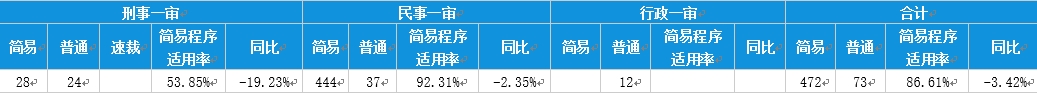 个人简易程序适用率统计表个人简易程序适用率统计表个人简易程序适用率统计表个人简易程序适用率统计表个人简易程序适用率统计表个人简易程序适用率统计表个人简易程序适用率统计表个人简易程序适用率统计表个人简易程序适用率统计表序号序号人员已结已结已结已结已结已结已结已结已结简易程序适用率序号序号人员刑事一审刑事一审刑事一审刑事一审民事一审民事一审行政一审行政一审简易程序适用率序号序号人员简易普通普通速裁简易普通简易普通合计简易程序适用率11刘志才300000003100%22郭久泽000010001100%33胡志良000070007100%44郭雨春000010001100%55郭雨春00002000020100%66王克敏000040004100%77蔡佳00005700057100%88王红波0000551005698.21%99张丽梅0000551005698.21%1010张宝立0000471004897.92%1111马晓红0000331003497.06%1212王佳慧0000251002696.15%1313计奎0000243002788.89%1414王月0000193002286.36%1515朱海波0000285003384.85%1616李春辉0000214002584%1717王鸿彬0000286003482.35%1818周和影0000187002572%1919张宏艳141111000002556%2020杜凌飞111313000002445.83%2121党红梅00001200333.33%2222张宏彦0000000000%2323张延辉0000010010%2424邱海霞000001012130%序号法官诉讼案件结案数调撤结案数调撤结案数调撤结案数调撤结案数调撤率序号法官诉讼案件结案数调解结案数撤诉结案数按撤诉处理结案数合计调撤率1胡志良76685.71%2马晓红342092985.29%3王克敏43375%4王鸿彬341692573.53%5张宝立4816163266.67%6郭雨春2110311466.67%7王红波5627913766.07%8王月22861463.64%9张丽梅56211023358.93%10蔡佳5817102746.55%11王佳慧26931246.15%12计奎27751244.44%13党红梅31133.33%14朱海波346411132.35%15邱海霞268830.77%16李春辉2761725.93%17郭久泽71114.29%18周和影2921310.34%案号案件名称立案日期承办庭室承办人（2018）吉0323民初316号吉林远通路桥工程有限公司诉伊通满族自治县景台镇五台子村村民委员会等建设工程施工合同纠纷一案2018.2.28马安法庭蔡佳